Schneider Electric México y Mercado Libre se unen y lanzan sección exclusiva en la plataforma de e-commerceBajo esta nueva estrategia, Schneider Electric México buscará aumentar sus ventas de e-commerce en un 33 por ciento para finales del 2021. La alianza beneficiará a usuarios únicos, así como a pequeñas y medianas empresas al poner a su disposición productos de la más alta calidad con entregas rápidas y gratis en compras mayores a $299 pesos. Ciudad de México, 3 de marzo de 2021. Schneider Electric, empresa líder en la transformación digital del manejo de la energía, automatización y comprometida en invertir continuamente y desarrollar soluciones innovadoras para construir un futuro sostenible, ha anunciado su asociación con Mercado Libre para ofrecer todos sus beneficios en una sección exclusiva dentro de la  plataforma de comercio electrónico. Esta alianza estratégica, responde al ambicioso objetivo de Schneider Electric México de aumentar sus ventas a través de e-commerce en un 33 por ciento para finales del 2021. Dicha meta es resultado de las nuevas necesidades marcadas por los consumidores en el mercado digital, ya que, de acuerdo con la Asociación Mexicana de Ventas Online en México, al cierre del 2020, las ventas generales en línea representaron 15.6 mil millones de dólares. Por su parte, cinco de cada diez empresas en México duplicaron sus ventas por internet el año pasado*, por lo que esta alianza también beneficiará a usuarios únicos, así como a pequeñas y medianas empresas. En este sentido, los clientes podrán encontrar artículos para la seguridad de su hogar, soporte y tecnología para home office, gamers, así como servicios de automatización y ahorro de energía para casas, empresas y edificios inteligentes, mismos que podrán recibir en todo México en menos de 24 horas y sin costo extra en pedidos mayores a $299 pesos. “En Schneider Electric siempre hemos situado a los consumidores en primer lugar para generar y ofrecer nuevas ofertas de nuestros productos y servicios. Por esta razón y en respuesta a las nuevas tendencias digitales, donde el 75 por ciento de los usuarios investiga en línea antes de comprar, hemos decidido seguir fortaleciendo nuestra estrategia de e-commerce, encontrando al socio idóneo en Mercado Libre, empresa con más de 20 años de experiencia en el sector y con una plataforma de compra de gran capacidad y confiable”, comentó Óscar Lambert, vicepresidente de la división de Home and Distribution de Schneider Electric México y Centroamérica. Por su parte, Alejandro Caballero, director del marketplace de Mercado Libre, señaló: “contar con un canal de venta en el e-commerce hoy es imprescindible, no sólo para asegurar el crecimiento y posicionamiento de las grandes marcas como Schneider Electric en el ecosistema digital, sino para ofrecer a los usuarios nuevas alternativas de compra mucho más cómodas, seguras y eficientes que se adapten al contexto actual, y que muy probablemente definirán los hábitos de consumo de las personas de ahora en adelante en esta nueva normalidad”.Desde el lanzamiento de esta nueva sección y de acuerdo con cifras de Mercado Libre, las ventas de productos de la sub-categoría “Componentes Eléctricos” ha triplicado sus ventas en comparación con el año pasado; específicamente en interruptores y contactos el incremento fue de 635 por ciento, cables con 581 por ciento y tableros y medidores con 444 por ciento. Estas cifras reflejan que la nueva estrategia implementada por Schneider Electric México ha colocado la demanda de sus productos donde los clientes actuales lo requieren, ahorrándoles tiempo y procurando su salud, pues de esta forma no tiene necesidad de salir de su lugar de trabajo u hogar, además, todos los usuarios cuentan con compra protegida que les ofrece seguridad y confianza, al adquirir en línea.*Datos de la Asociación Mexicana de Ventas Online. Descarga imágenes aquíSobre Schneider ElectricEl propósito de Schneider es empoderar a todos para aprovechar al máximo nuestra energía y nuestros recursos, de manera que se apoye el progreso y la sostenibilidad para todos. A esto lo llamamos "Life Is On".Nuestra misión es ser su socio digital para lograr la sostenibilidad y la eficiencia.Impulsamos la transformación digital mediante la integración de tecnologías de procesos y energía líderes en el mundo, productos de conexión de terminales a la nube, controles, software y servicios que abarcan todo el ciclo de vida, lo que permite la administración integrada de empresas para hogares, edificios, centros de datos, infraestructura e industrias.Somos la empresa más local entre las empresas globales. Somos defensores de los estándares abiertos y de los ecosistemas cooperativos que comparten con la misma pasión nuestros valores de empoderamiento, inclusión y propósitos significativos. www.se.com/mx  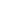 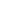 Síganos en:   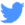 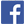 Sobre Mercado LibreFundada en 1999, Mercado Libre es la compañía de tecnología líder en comercio electrónico de América Latina. A través de sus plataformas Mercado Libre, Mercado Pago y Mercado Envios, ofrece soluciones para que individuos y empresas puedan comprar, vender, anunciar, enviar y pagar por bienes y servicios por internet.Mercado Libre brinda servicio a millones de usuarios y crea un mercado online para la negociación de una amplia variedad de bienes y servicios de una forma fácil, segura y eficiente. El sitio está entre los 50 sitios con mayores visitas del mundo en términos de páginas vistas y es la plataforma de consumo masivo con mayor cantidad de visitantes únicos en los países más importantes en donde opera, según se desprende de métricas provistas por comScore Networks. La Compañía cotiza sus acciones en el Nasdaq (NASDAQ: MELI) desde su oferta pública inicial en el año 2007 y es una de los mejores lugares para trabajar en el mundo según ranking GPTW. 